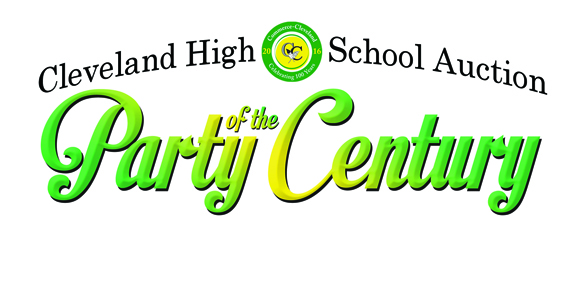 AUCTION REPRESENTATIVEAUCTION REPRESENTATIVEAUCTION REPRESENTATIVEAUCTION REPRESENTATIVEAUCTION REPRESENTATIVETEAM: Procurements           Date:______________TEAM: Procurements           Date:______________TEAM: Procurements           Date:______________TEAM: Procurements           Date:______________ITEM DESCRIPTIONITEM DESCRIPTIONITEM DESCRIPTIONITEM DESCRIPTIONITEM DESCRIPTIONITEM NAME:  ITEM NAME:  ITEM NAME:  ITEM NAME:  ITEM NAME:  ITEM DESCRIPTION: ITEM DESCRIPTION: ITEM DESCRIPTION: ITEM DESCRIPTION: ITEM DESCRIPTION: Expiration Date: __/___/____(If not one year from Auction: March 5, 2016)Expiration Date: __/___/____(If not one year from Auction: March 5, 2016)Expiration Date: __/___/____(If not one year from Auction: March 5, 2016)Value:  $ Value:  $ Item Acquisition Specifics: (check appropriate box) Item Acquisition Specifics: (check appropriate box) Certificate: (check appropriate box)Certificate: (check appropriate box)Certificate: (check appropriate box)  Item included with form  Item included with form  Donor provided certificate  Donor provided certificate  Donor provided certificate  Item needs to be picked up on Date: ______________  Item needs to be picked up on Date: ______________  Cleveland to create certificate  Cleveland to create certificate  Cleveland to create certificate  Delivery of item by donor on Date: _______________  Delivery of item by donor on Date: _______________  Donor will mail by Date: _______________  Donor will mail by Date: _______________  Donor will mail by Date: _______________DONOR INFORMATIONDONOR INFORMATIONDONOR INFORMATIONDONOR INFORMATIONDONOR INFORMATIONDonor Name:  Donor Name:  Donor Name:    Business        Individual  Business        IndividualContact: Contact: Contact: Phone:  Phone:  Email:  Email:  Email:  Fax: Fax: Address:  Address:  Address:  Address:  Address:  City:    City:    State:  State:  Zip:  Affiliation:   Parent      Past Parent      Staff      Student      Alum (Year: ______)      OtherAffiliation:   Parent      Past Parent      Staff      Student      Alum (Year: ______)      OtherAffiliation:   Parent      Past Parent      Staff      Student      Alum (Year: ______)      OtherAffiliation:   Parent      Past Parent      Staff      Student      Alum (Year: ______)      OtherAffiliation:   Parent      Past Parent      Staff      Student      Alum (Year: ______)      OtherPlease mail or fax form to:Cleveland High School ~ PTA Auction
3400 SE 26th Ave ~ Portland OR  97202PH. 503.916.5120 / FAX 503.916.2692Or contact: Jill Stevens (jills71@comcast.net) or JoAnne Cheechov (jocheechov@yahoo.com)TAX ID #93-6039316Please mail or fax form to:Cleveland High School ~ PTA Auction
3400 SE 26th Ave ~ Portland OR  97202PH. 503.916.5120 / FAX 503.916.2692Or contact: Jill Stevens (jills71@comcast.net) or JoAnne Cheechov (jocheechov@yahoo.com)TAX ID #93-6039316Please mail or fax form to:Cleveland High School ~ PTA Auction
3400 SE 26th Ave ~ Portland OR  97202PH. 503.916.5120 / FAX 503.916.2692Or contact: Jill Stevens (jills71@comcast.net) or JoAnne Cheechov (jocheechov@yahoo.com)TAX ID #93-6039316Please mail or fax form to:Cleveland High School ~ PTA Auction
3400 SE 26th Ave ~ Portland OR  97202PH. 503.916.5120 / FAX 503.916.2692Or contact: Jill Stevens (jills71@comcast.net) or JoAnne Cheechov (jocheechov@yahoo.com)TAX ID #93-6039316Please mail or fax form to:Cleveland High School ~ PTA Auction
3400 SE 26th Ave ~ Portland OR  97202PH. 503.916.5120 / FAX 503.916.2692Or contact: Jill Stevens (jills71@comcast.net) or JoAnne Cheechov (jocheechov@yahoo.com)TAX ID #93-6039316Thank You for your Donation—This form is your ReceiptNO GOODS OR SERVICES WERE PROVIDED IN RETURN FOR THIS CONTRIBUTIONThank You for your Donation—This form is your ReceiptNO GOODS OR SERVICES WERE PROVIDED IN RETURN FOR THIS CONTRIBUTIONThank You for your Donation—This form is your ReceiptNO GOODS OR SERVICES WERE PROVIDED IN RETURN FOR THIS CONTRIBUTIONThank You for your Donation—This form is your ReceiptNO GOODS OR SERVICES WERE PROVIDED IN RETURN FOR THIS CONTRIBUTIONThank You for your Donation—This form is your ReceiptNO GOODS OR SERVICES WERE PROVIDED IN RETURN FOR THIS CONTRIBUTION